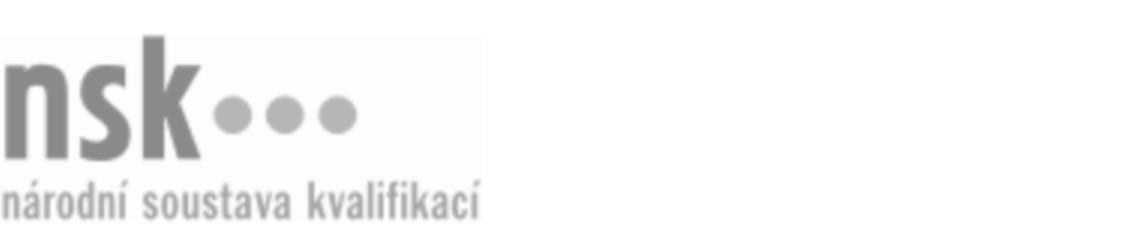 Kvalifikační standardKvalifikační standardKvalifikační standardKvalifikační standardKvalifikační standardKvalifikační standardKvalifikační standardKvalifikační standardPracovník/pracovnice dýhování a laminátování nábytku (kód: 33-016-H) Pracovník/pracovnice dýhování a laminátování nábytku (kód: 33-016-H) Pracovník/pracovnice dýhování a laminátování nábytku (kód: 33-016-H) Pracovník/pracovnice dýhování a laminátování nábytku (kód: 33-016-H) Pracovník/pracovnice dýhování a laminátování nábytku (kód: 33-016-H) Pracovník/pracovnice dýhování a laminátování nábytku (kód: 33-016-H) Pracovník/pracovnice dýhování a laminátování nábytku (kód: 33-016-H) Autorizující orgán:Ministerstvo průmyslu a obchoduMinisterstvo průmyslu a obchoduMinisterstvo průmyslu a obchoduMinisterstvo průmyslu a obchoduMinisterstvo průmyslu a obchoduMinisterstvo průmyslu a obchoduMinisterstvo průmyslu a obchoduMinisterstvo průmyslu a obchoduMinisterstvo průmyslu a obchoduMinisterstvo průmyslu a obchoduMinisterstvo průmyslu a obchoduMinisterstvo průmyslu a obchoduSkupina oborů:Zpracování dřeva a výroba hudebních nástrojů (kód: 33)Zpracování dřeva a výroba hudebních nástrojů (kód: 33)Zpracování dřeva a výroba hudebních nástrojů (kód: 33)Zpracování dřeva a výroba hudebních nástrojů (kód: 33)Zpracování dřeva a výroba hudebních nástrojů (kód: 33)Zpracování dřeva a výroba hudebních nástrojů (kód: 33)Týká se povolání:Pracovník dýhování a laminátování nábytkuPracovník dýhování a laminátování nábytkuPracovník dýhování a laminátování nábytkuPracovník dýhování a laminátování nábytkuPracovník dýhování a laminátování nábytkuPracovník dýhování a laminátování nábytkuPracovník dýhování a laminátování nábytkuPracovník dýhování a laminátování nábytkuPracovník dýhování a laminátování nábytkuPracovník dýhování a laminátování nábytkuPracovník dýhování a laminátování nábytkuPracovník dýhování a laminátování nábytkuKvalifikační úroveň NSK - EQF:333333Odborná způsobilostOdborná způsobilostOdborná způsobilostOdborná způsobilostOdborná způsobilostOdborná způsobilostOdborná způsobilostNázevNázevNázevNázevNázevÚroveňÚroveňVolba postupu práce, způsobu zpracování, nástrojů a materiálů pro zhotovování výrobků ze dřevaVolba postupu práce, způsobu zpracování, nástrojů a materiálů pro zhotovování výrobků ze dřevaVolba postupu práce, způsobu zpracování, nástrojů a materiálů pro zhotovování výrobků ze dřevaVolba postupu práce, způsobu zpracování, nástrojů a materiálů pro zhotovování výrobků ze dřevaVolba postupu práce, způsobu zpracování, nástrojů a materiálů pro zhotovování výrobků ze dřeva33Obsluha a údržba strojů, nástrojů a vybavení pro dýhování a laminátování nábytkuObsluha a údržba strojů, nástrojů a vybavení pro dýhování a laminátování nábytkuObsluha a údržba strojů, nástrojů a vybavení pro dýhování a laminátování nábytkuObsluha a údržba strojů, nástrojů a vybavení pro dýhování a laminátování nábytkuObsluha a údržba strojů, nástrojů a vybavení pro dýhování a laminátování nábytku33Příprava, úprava a opracování surovin a materiálů podle technologického postupu pro dýhování a laminátování nábytkuPříprava, úprava a opracování surovin a materiálů podle technologického postupu pro dýhování a laminátování nábytkuPříprava, úprava a opracování surovin a materiálů podle technologického postupu pro dýhování a laminátování nábytkuPříprava, úprava a opracování surovin a materiálů podle technologického postupu pro dýhování a laminátování nábytkuPříprava, úprava a opracování surovin a materiálů podle technologického postupu pro dýhování a laminátování nábytku33Vstupní, výstupní a mezioperační kontrola surovin, materiálů, polotovarů a výrobků v dřevařské a nábytkářské výroběVstupní, výstupní a mezioperační kontrola surovin, materiálů, polotovarů a výrobků v dřevařské a nábytkářské výroběVstupní, výstupní a mezioperační kontrola surovin, materiálů, polotovarů a výrobků v dřevařské a nábytkářské výroběVstupní, výstupní a mezioperační kontrola surovin, materiálů, polotovarů a výrobků v dřevařské a nábytkářské výroběVstupní, výstupní a mezioperační kontrola surovin, materiálů, polotovarů a výrobků v dřevařské a nábytkářské výrobě33Nakládání s odpadem z truhlářské výroby při dýhování a laminátováníNakládání s odpadem z truhlářské výroby při dýhování a laminátováníNakládání s odpadem z truhlářské výroby při dýhování a laminátováníNakládání s odpadem z truhlářské výroby při dýhování a laminátováníNakládání s odpadem z truhlářské výroby při dýhování a laminátování33Pracovník/pracovnice dýhování a laminátování nábytku,  29.03.2024 8:27:04Pracovník/pracovnice dýhování a laminátování nábytku,  29.03.2024 8:27:04Pracovník/pracovnice dýhování a laminátování nábytku,  29.03.2024 8:27:04Pracovník/pracovnice dýhování a laminátování nábytku,  29.03.2024 8:27:04Strana 1 z 2Strana 1 z 2Kvalifikační standardKvalifikační standardKvalifikační standardKvalifikační standardKvalifikační standardKvalifikační standardKvalifikační standardKvalifikační standardPlatnost standarduPlatnost standarduPlatnost standarduPlatnost standarduPlatnost standarduPlatnost standarduPlatnost standarduStandard je platný od: 21.10.2022Standard je platný od: 21.10.2022Standard je platný od: 21.10.2022Standard je platný od: 21.10.2022Standard je platný od: 21.10.2022Standard je platný od: 21.10.2022Standard je platný od: 21.10.2022Pracovník/pracovnice dýhování a laminátování nábytku,  29.03.2024 8:27:04Pracovník/pracovnice dýhování a laminátování nábytku,  29.03.2024 8:27:04Pracovník/pracovnice dýhování a laminátování nábytku,  29.03.2024 8:27:04Pracovník/pracovnice dýhování a laminátování nábytku,  29.03.2024 8:27:04Strana 2 z 2Strana 2 z 2